万物云2022万物生校园招聘简章关于万科万科企业股份有限公司成立于1984年，围绕人民的美好生活需求，在巩固住宅开发和物业服务核心业务优势基础上，将业务延伸至租赁住宅、商业开发与运营、物流仓储、酒店与度假、教育、海外、食品等领域。2021年位列《财富》世界500强第160位。关于万物云万物云空间科技服务股份有限公司（简称万物云）是万科企业股份有限公司下属控股子公司，其前身为成立于 1990 年的万科物业发展股份有限公司，是一家以空间科技为先导，以空间服务为根基，以成长型生态链为助力的城市空间科技服务平台型公司。截至 2021 年 6 月 30 日，万物云已布局全国 105 个大中城市（含香港），其中住宅服务项目 3490 个， 商企服务项目超 1900 个，城市服务进驻城市 21 个，签约合同增长至 31 份。关于万物生万物生（VT）是万物云统一招聘的应届高校毕业生。自2006年启动校园招聘以来，至今已有16届、4992名应届高校毕业生加入万物云，成为“万物生”，很多人从基层扎实起步，历练为业务领军者和专业领域资深专家。面向人群2022届应届本科及以上毕业生（毕业时间：2021年9月-2022年8月）。＊中国境内高校的毕业生以毕业证、学位证时间为准;中国境外高校的毕业生以毕业证、教育部学历认证为准；最高学历毕业后，无全职工作经验。招聘岗位以五年为期，期待加入万物云的万物生们，经过现场历练，创造真实价值，在自己所承担的岗位中取得突出战绩，以自己的努力向三年、五年发展目标迈进。目标储备岗位分为经营管理方向、市场方向和专业方向。部分岗位暂未明确五年培养目标，随着公司每年高速增长发展，第一个五年，更多的五年，更广阔的发展未来待你探寻。*岗位发布及更多其他岗位详情以万物云校园招聘官网（https://vt.onewo.com）为准。完善的薪酬福利体系基础福利：基本薪资、年终奖金、五险一金、额外带薪年休假、年度免费体检、三节福利;
福利补贴：餐补、通讯补贴、高温补贴、交通补贴;
运动健康：万科乐跑团、全国篮球赛、跳绳、羽毛球各类俱乐部;
员工活动：员工生日会、节日活动、公司/集团年会、团建活动、万物生社群活动。
*不同岗位、城市福利补贴有所不同，具体以属地岗位福利政策为准。流程安排网申/内推（9月13日-10月22日） → 测评（10月22日前） → 小组面+笔试（10月下旬） → 综合面试（10月下旬） → 终试（10月底） → OFFER发放（11月5日前）*因疫情防控，具体时间安排以各地实际情况为准。工作地点（全国74个站点城市皆可选）北京、上海、深圳、广州、成都、昆明、乌鲁木齐、天津、太原、重庆、贵阳、海南、惠州、长沙、南宁、桂林、佛山、中山、珠海、江门、肇庆、湛江、茂名、南通、沈阳、大连、苏州、无锡、常州、武汉、西安、郑州、西宁、兰州、银川、南京、合肥、芜湖、扬州、徐州、宿迁、镇江、盐城、厦门、福州、泉州、漳州、莆田、三明、龙岩、南平、宁德、潮州、汕头、揭阳、长春、哈尔滨、石家庄、唐山、东莞、杭州、南昌、温州、青岛、济南、烟台、潍坊、临沂、威海、淄博、宁波、嘉兴、台州、金华等。面试站点QQ群宣讲会行程安排（一）空中宣讲会万物云2022万物生校园招聘空中宣讲会将于9月24-10月10日（待定）正式上线！（二）校园宣讲会计划于10月9日至19日在北京、上海、广州、深圳、长沙、成都、重庆、东莞、厦门、佛山、肇庆、杭州、合肥、南京、青岛、沈阳、苏州、天津、武汉、西安、郑州、宁波、长春等全国范围内开展校园宣讲会及线下面试，具体安排及更多站点信息，敬请期待！＊宣讲安排或根据当地公共卫生政策有所调整，请及时关注各站点QQ群及微信公众号“万物云招聘”了解更多宣讲会即时信息。投递&内推（一）投递方式1、PC端：登录万物云校园招聘官网（https://vt.onewo.com)，完成简历投递;2、移动端：通过微信公众号“万物云招聘”完成简历投递;3、扫描下方二维码，完成简历投递。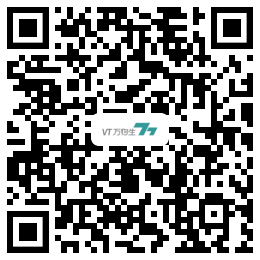 （二）内推攻略Step1：找到身边的万科员工，获取TA的内推码; Step2：在简历投递处选择心仪的职位，填写内推码，一键投递。 ＊内推简历可以获得优先筛选。（身边没有万科员工的同学可填HR的内推码NTAH0Av）关注最新动态关注微信公众号“万物云招聘”，了解最新校招动态。*如有任何问题，欢迎将问题发送至微信公众号“万物云招聘”留言咨询，我们将由HR尽快解答你的问题。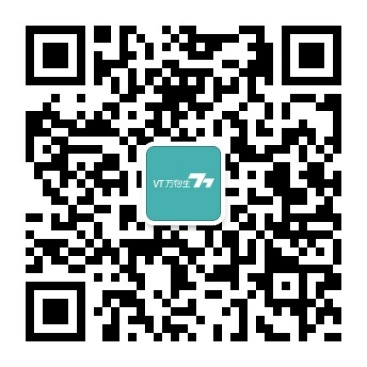 微信公众号抖音搜索【万物云校招】，了解更多公司动态和最新讯息。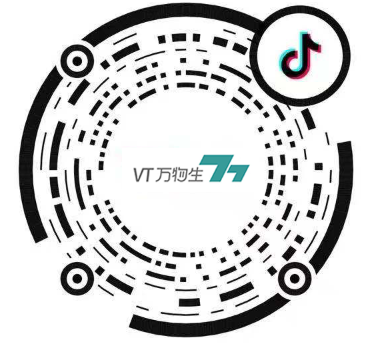 抖音账号佛山公司联系人:朱子为17373185976（微信同号,可添加微信加入校招沟通群）成长路径五年目标储备岗位三年目标岗位入职初始岗位五年储备培养路径储备住宅分公司总经理（万科物业）驻场经理社区管家岗、环境管理岗、设备工程岗、计划运营岗五年储备培养路径储备商企管理部总经理(万物梁行)各线条专业经理商写服务岗、环境管理岗、综合运营岗、设备工程岗、计划运营岗五年储备培养路径储备运维专家（万御安防）营业所所长或高级运营督导机电工程岗、安防工程岗、计划运营岗五年储备培养路径储备城市总经理（朴邻发展）社区经理资产经纪岗、计划运营岗五年储备培养路径储备城市负责人（万睿科技）项目经理/工程经理/运营经理弱电工程师五年储备培养路径储备市场部负责人（各业务单元/战区代表处）市场拓展主管/中级市场专家市场拓展岗、计划运营岗专业能力认证培养路径，由初级到资深专家产品运营岗、产品经理岗、技术开发岗、算法工程师、数据分析师、投资运营岗、战略分析岗、机电工程岗、安防工程岗、人力资源岗、财务核算岗、城市服务岗(万物云城)、设备工程岗(万物云城)、环境管理岗(万物云城)、营销运营岗、前介工程师、综合运营岗、采购管理岗。产品运营岗、产品经理岗、技术开发岗、算法工程师、数据分析师、投资运营岗、战略分析岗、机电工程岗、安防工程岗、人力资源岗、财务核算岗、城市服务岗(万物云城)、设备工程岗(万物云城)、环境管理岗(万物云城)、营销运营岗、前介工程师、综合运营岗、采购管理岗。产品运营岗、产品经理岗、技术开发岗、算法工程师、数据分析师、投资运营岗、战略分析岗、机电工程岗、安防工程岗、人力资源岗、财务核算岗、城市服务岗(万物云城)、设备工程岗(万物云城)、环境管理岗(万物云城)、营销运营岗、前介工程师、综合运营岗、采购管理岗。面试站点站点QQ群面试站点站点QQ群广州/长沙/南宁/桂林474622103宁波/嘉兴/台州/金华/绍兴361728291武汉/西安/兰州959244524北京/石家庄581883787郑州714285651天津/太原590829423贵阳895713394重庆598335879成都/昆明/乌鲁木齐583444848青岛/济南/烟台729554624杭州/南昌/温州682295596上海/南通495366794沈阳/大连112045114苏州/无锡/常州684358026长春/哈尔滨758585714厦门/福州/泉州/莆田/漳州752270384南京/合肥/扬州/徐州/镇江/芜湖/蚌埠609029985深圳/海南/惠州731824249佛山/中山/珠海/江门/肇庆/湛江/茂名570903967东莞309212785